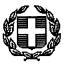                          ΕΛΛΗΝΙΚΗ ΔΗΜΟΚΡΑΤΙΑ      ΥΠΟΥΡΓΕΙΟ  ΠΑΙΔΕΙΑΣ ΚΑΙ ΘΡΗΣΚΕΥΜΑΤΩΝΠΕΡΙΦΕΡΕΙΑΚΗ Δ/ΝΣΗ Α/ΘΜΙΑΣ & Β/ΘΜΙΑΣ ΕΚΠ/ΣΗΣ                      ΚΕΝΤΡΙΚΗΣ ΜΑΚΕΔΟΝΙΑΣ         Δ/ΝΣΗ Π.Ε. ΑΝΑΤΟΛΙΚΗΣ ΘΕΣΣΑΛΟΝΙΚΗΣ            1ο ΔΗΜΟΤΙΚΟ ΣΧΟΛΕΙΟ ΤΡΙΛΟΦΟΥΤαχ. Δ/νση: 	Τ.Θ. 744Τ.Κ. – Πόλη: 	57500 ΤΡΙΛΟΦΟΣ ΘΕΣ/ΝΙΚΗΣemail: 	mail@dim-trilof.thess.sch.grΠληροφορίες:κ. Αϊβάζογλου ΕυδόκιμοςΤηλέφωνο: 	2392061231FAX: 		2392061231    Θέμα: «Πρόσκληση εκδήλωσης ενδιαφέροντος για την τριήμερη εκδρομή της Στ΄ τάξης του σχολείου μας στην Αθήνα για επίσκεψη στη Βουλή των Ελλήνων.O Διευθυντής του 1ου Δ.Σ. Τριλόφου ζητά εκδήλωση ενδιαφέροντος από τα τουριστικά γραφεία για τη διοργάνωση της τριήμερης εκδρομής της Στ΄ τάξης του σχολείου μας στην Αθήνα στο πλαίσιο της επίσκεψης στη Βουλή των Ελλήνων.Συγκεκριμένα:Η εκδρομή θα πραγματοποιηθεί στις 10, 11 και 12 Απριλίου 2020Το πρόγραμμα της εκδρομής θα περιλαμβάνει: Αναχώρηση στις 10-04-2020 και ώρα 6:00 π.μ. από το χώρο του σχολείου με λεωφορείο με προορισμό την Αθήνα και επιστροφή στο σχολείο στις 12-04-2020 στις 22:00 από την ίδια αντίστροφη διαδρομή.Ο αναμενόμενος αριθμός μαθητών και γονέων που θα συμμετάσχουν στην εκδρομή είναι 71 περίπου. Οι συνοδοί εκπαιδευτικοί είναι 4. Η προσφορά θα πρέπει να περιέχει απαραιτήτως και να εξασφαλίζει τα παρακάτω:Υπεύθυνη δήλωση  ότι  το ταξιδιωτικό πρακτορείο διαθέτει το ειδικό σήμα λειτουργίας, το οποίο πρέπει να βρίσκεται  σε  ισχύ (κατάθεση με την προσφορά). Υποχρεωτική ασφάλιση (αστικής – επαγγελματικής) Ευθύνης Διοργανωτή, όπως ορίζει η κείμενη νομοθεσία, καθώς και πρόσθετη ασφάλιση για περίπτωση ατυχήματος ή ασθένειας μαθητή ή συνοδού εκπ/κού ή για τους συμμετέχοντες στην εκδρομή του συγκεκριμένου σχολείου.Διασφάλιση ότι το λεωφορείο με το οποίο θα πραγματοποιηθεί η εκδρομή πληροί τις απαιτούμενες από το νόμο προδιαγραφές για τη μεταφορά μαθητών, είναι άριστης κατάστασης και θα είναι διαθέσιμο όλο το 24ωρο για τις μετακινήσεις των μαθητών. Συνοδός σε όλη τη διάρκεια του ταξιδιού και σε όλους τους χώρους που θα κινηθεί το σχολείο.Σε περίπτωση που δε θα πραγματοποιηθεί η εκδρομή στις προβλεπόμενες ημερομηνίες λόγω ανώτερης βίας (εκλογές κ.λπ.), δεν θα έχει καμία επιβάρυνση το σχολείο.Επιστροφή του ποσού συμμετοχής μαθητή στην εκδρομή, σε περίπτωση που για λόγους ανωτέρας βίας ή ασθένειας ματαιωθεί η συμμετοχή του. Σημείωση: Ο έλεγχος της τροχαίας θα γίνει μπροστά στο χώρο της Τροχαίας Θέρμης στο αεροδρόμιο «Μακεδονία».Αναλυτικά το πρόγραμμα των μετακινήσεων και ξεναγήσεων για κάθε ημέρα.Όνομα και κατηγορία καταλύματος με πρωινό, αριθμό δωματίων και κλινών, τις παρεχόμενες υπηρεσίες. Υπεύθυνη δήλωση ότι το ξενοδοχείο διαθέτει νόμιμη άδεια λειτουργίας και ότι πληρούνται οι όροι ασφάλειας και υγιεινής.Κατηγορία καταλύματος-περιοχή: Ξενοδοχείο 4 αστέρων και άνω, στην περιοχή της Ακρόπολης και του γύρω κέντρου.Υπηρεσίες καταλύματος: α) Δίκλινα δωμάτια για τους μαθητές και τους γονείς τους και μονόκλινα δωμάτια για τους συνοδούς εκπαιδευτικούς.β) ΠρωινόΛοιπές Υπηρεσίες: Ξεναγοί σε όλα τα μουσεία και τους αρχαιολογικούς χώρους.Για τις παραπάνω υπηρεσίες ζητείται η τελική συνολική τιμή (με ΦΠΑ) της εκδρομής, αλλά και η επιβάρυνση ανά μαθητή  και συνοδό.Κατά την αναχώρηση της εκδρομής, θα δοθούν αποδείξεις στον κάθε γονέα χωριστά.Η αποδοχή των όρων της παρούσας πρόσκλησης δεσμεύουν το τουριστικό γραφείο και οι όροι αυτοί υποχρεωτικά πρέπει να αναφέρονται στο ιδιωτικό συμφωνητικό.Την αποδοχή από το πρακτορείο ποινικής ρήτρας σε περίπτωση αθέτησης των όρων του    συμβολαίου από τη μεριά του.Όλες οι προσφορές θα πρέπει να κατατεθούν σφραγισμένες σε κλειστούς φακέλους μέχρι και την  Παρασκευή 31 Ιανουαρίου 2020  και ώρα 12:00 στο γραφείο του Διευθυντή του 1ου Δημοτικού Σχολείου Τριλόφου.Η επιλογή θα γίνει από 5μελή επιτροπή στην οποία θα συμμετέχουν ο Δ/ντής του Σχολείου , εκπρόσωπος του Συλλόγου Γονέων και Κηδεμόνων και τρία μέλη του Συλλόγου Διδασκόντων.                                                                                                                                    Ο Διευθυντής                                                                                                                              Αϊβάζογλου Ευδόκιμος